ГОСУДАРСТВЕННЫЙ ГЕРБ РОССИИ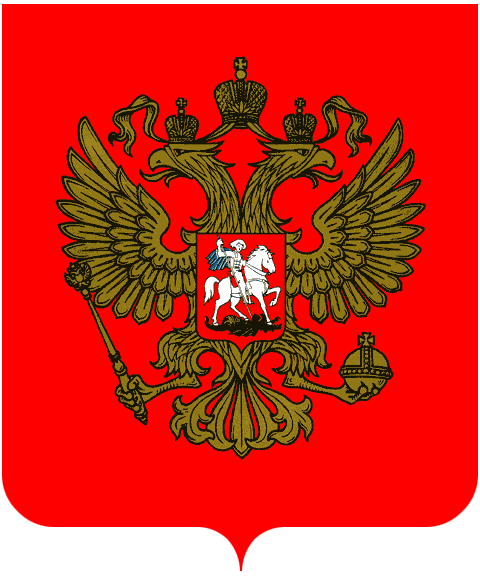 Что такое государственный гербгосударственный герб — это опознавательный знак государства.Государственный герб Российской ФедерацииГосударственный герб современной России представляет собой золотого двуглавого орла в червленом (красном) поле.1 Орёл увенчан тремя золотыми коронами — символами государственного суверенитета нашей страны, в лапах его — скипетр (знак торжества закона) и держава (символ единения народа).2 На груди орла — щит, в червлёном поле ко3 У всадника нет обязательных для изображения святого атрибутов святости — нимба вокруг головы или крестообразного завершения копья.4 Кроме того, по старинной русской традиции на груди двуглавого орла всегда изображался как раз не святой, а символический светский всадник.5 Иногда всадника Государственного герба путают с гербом города Москвы.6 Это тоже неверно. Всадник Государственного герба и герба Москвы похожи, но имеют серьезные отличия, а именно:7 в государственном гербе всадник «едет», то есть конь стоит на трёх ногах, а одна передняя поднята; в гербе Москвы — «скачет»: конь опирается на две задние ноги, обе передние подняты;8 в Государственном гербе всадник не имеет головного убора — в гербе Москвы голова всадника покрыта шлемом;9 в Государственном гербе дракон, поражённый всадником, опрокинут на спину и попран конём — в гербе Москвы дракон стоит на четырёх лапах и поворачивает голову к всаднику;10 наконец, есть разница в толковании: в Государственном гербе изображается светский всадник, в гербе Москвы — святой ГеоргийКак используется Государственный герб РоссииПравила использования Государственного герба установлены законом «О Государственном гербе Российской Федерации».1 Закон позволяет изображать Государственный герб цветным или одноцветным.
2 По закону Государственный герб может изображаться полностью или в виде двуглавого орла со всеми атрибутами, но без геральдического щита.3 Это отвечает старинной традиции использования российского Государственного герба.4 Правила соблюдения цветов при изображении герба без щита те же, что и при изображении со щитом.5 Законом установлены жёсткие рамки использования изображений Государственного герба: он должен помещаться на зданиях, в которых расположены органы государственной власти, в кабинетах их руководителей, на бланках законов и других законодательных актов, бланках государственных документов и печатях государственных организаций.6 Не предусмотренные законом случаи официального использования Государственного герба допускаются только с разрешения Президента Российской Федерации.7 На основе Государственного герба строятся эмблемы органов федеральной исполнительной власти — министерств и ведомств: они представляют собой двуглавого орла, у которого некоторые атрибуты (например, скипетр и держава в лапах, щит на груди) заменяются знаками, указывающими на профиль министерства.8 Таким образом, герб служит знаком, указывающим на государство и государственную власть.ГОСУДАРСТВЕННЫЙ ГИМН РОССИИМузыкальное произведение, музыкальный опознавательный знак государства, его официальный символ.Государственный гимн исполняет ту же функцию, что и государственный герб, государственный флаг и название страны, — он обозначает свою страну, отличает её от других стран.Государственный гимн Российской ФедерацииГосударственный гимн Российской Федерации представляет собой песню, музыку которой написал композитор А.В. Александров, а слова — поэт С. В. Михалков.Гимн имеет три куплета, после которых трижды исполняется припев.Гимн может звучать со словами или без слов — оба исполнения являются равноценными. При исполнении гимна без слов обыкновенно звучат только первый куплет и припев.Как используется Государственный гимн РоссииВ официальных случаях он обычно исполняется духовым или симфоническим оркестром, а если при этом используются слова, то участвует смешанный хор.Но это отнюдь не исключает иного состава музыкантов.Гимн обязательно звучит в важнейшие для страны дни: при открытии и закрытии торжественных собраний, посвященных государственным праздникам, при наступлении Нового года, а также в официальных ситуациях: при вступлении в должность Президента Российской Федерации, открытии сессий и заседаний палат Федерального Собрания, при встрече официальных иностранных делегаций и т.п.Закон устанавливает случаи, когда гимн должен использоваться обязательно, но он не ограничивает свободу граждан России пользоваться своим гимном.Мы можем исполнять гимн всегда, когда чувствуем к тому потребность, когда хотим подчеркнуть, что мы граждане своей страны.Гимн РоссииРоссия — священная наша держава,Россия — любимая наша страна.Могучая воля, великая слава —Твоё достоянье на все времена!Припев:Славься, Отечество наше свободное,Братских народов союз вековой,Предками данная мудрость народная!Славься, страна! Мы гордимся тобой!От южных морей до полярного краяРаскинулись наши леса и поля.Одна ты на свете! Одна ты такая —Хранимая Богом родная земля!Припев:Славься, Отечество наше свободное,Братских народов союз вековой,Предками данная мудрость народная!Славься, страна! Мы гордимся тобой!Широкий простор для мечты и для жизниГрядущие нам открывают года.Нам силу даёт наша верность Отчизне.Так было, так есть и так будет всегда!Припев:Славься, Отечество наше свободное,Братских народов союз вековой,Предками данная мудрость народная!Славься, страна! Мы гордимся тобой!ГОСУДАРСТВЕННЫЙ ФЛАГ РОССИИ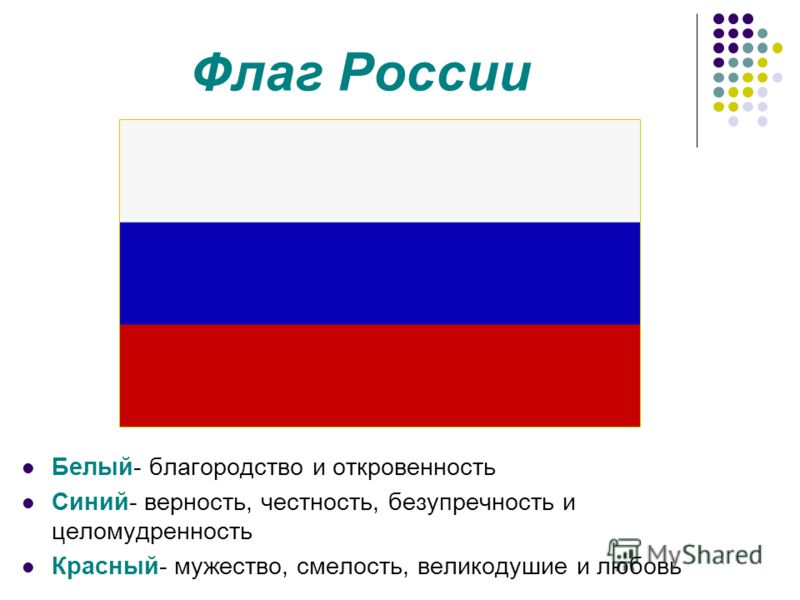 Что такое государственный флагГосударственный флаг - это опознавательный знак государства, его официальный символ.Государственный флаг исполняет ту же функцию, что и государственный герб, государственный гимн и название страны, - он обозначает свою страну, отличает её от других стран. Однако существует и ещё один знак, который обозначает страну цветами и фигурами, - государственный герб. Почему же тогда кроме герба необходим ещё и флаг? Потому что герб и флаг дополняют друг друга и каждый из них выполняет особую задачу. Гербы помещаются на бланках, печатях, документах, изданиях, вывесках, различных предметах, указывая на то, какой стране они принадлежат.Но когда необходимо указать, что государству принадлежит какой-то крупный объект - морское судно, территория, сооружение, когда указание на государственную принадлежность должно быть видно с большого расстояния, то герб не может справиться с этой функцией и выполнить её может только флаг.Государственный флаг Российской ФедерацииГосударственный флаг России представляет собой прямоугольное полотнище, ширина (вертикальный размер) и длина (горизонтальный размер) которого соотносятся как 2:3, состоящее из трех равных по ширине горизонтальных полос: верхней - белого цвета, средней - синего цвета и нижней - красного цвета.Размеры флага установлены в относительных величинах, и это сделано не случайно: флаг может быть изготовлен самых разных размеров (от больших, многометровых полотнищ, поднимаемых над зданиями, до маленьких, настольных флажков длиной и шириной несколько сантиметров).Не устанавливаются строго и оттенки цветов флага, важно, чтобы полосы распознавались как белая, синяя и красная, а какой оттенок цвета будет избран (темно-красный или ярко-алый, темно или светло-синий), не имеет существенного значения.Важно, чтобы полосы флага всегда располагались строго в установленном порядке: белая - вверху, синяя - в середине, красная - внизу... В мире существует около десятка государственных флагов, составленных из полос белого, синего и красного цветов, и только тот флаг, у которого полосы расположены в традиционном для России порядке, является настоящим флагом нашей страны. Иногда случается, что по невнимательности российский флаг вывешивают перевернутым - так, что красная полоса оказывается вверху, а белая - внизу. Это грубейшая ошибка: такой флаг не является российским флагом, и использовать флаг с неверным расположением цветов значит проявлять к нему неуважение.Как используется Государственный флаг РоссииПорядок использования государственного флага определяется Федеральным законом.Законом описаны случаи, в которых флаг должен использоваться обязательно: он помещается на зданиях, в которых располагаются органы власти (Президент Российской Федерации, Федеральное Собрание, правительство, федеральные министерства и ведомства и их отделения, органы власти субъектов Российской Федерации - республик, краев, областей, автономных округов, органы местного самоуправления муниципальных образований - городов, районов и сельских поселений), в рабочих кабинетах руководителей органов власти, на зданиях представительств России за рубежом, на российских кораблях и судах.Российский флаг каждый день поднимается в воинских частях нашей армии. Флаг изображается на воздушных судах (самолётах и вертолётах), российских космических аппаратах. В дни праздников и важных событий государственный флаг украшает улицы и площади.Закон устанавливает случаи, когда и кем флаг должен использоваться обязательно. Существуют три основных способа применения флагов: флаг может быть поднят, вывешен (установлен) или растянут. Существует ещё немало тонкостей в правилах использования флагов, общий свод которых называется флажным протоколом. Используя государственный флаг своей страны, важнее всего соблюдать одно-единственное правило: помнить, что флаг - это символ каждого из нас, а потому не делать с флагом того, чего нам не хотелось бы, чтобы сделали с нами сами.